dla absolwentów wszystkich typów szkół* pp – poziom podstawowy; pr – poziom rozszerzony; dj – poziom dwujęzyczny** Dodatkowe zadania egzaminacyjne w języku obcym z biologii, chemii, fizyki i astronomii / fizyki, geografii, historii, matematyki mogą rozwiązywać absolwenci oddziałów dwujęzycznych, w których przedmioty te były nauczane w języku obcym nowożytnym.dla zdających (absolwentów wszystkich typów szkół), którzy uzyskali zgodę dyrektora okręgowej komisji egzaminacyjnej naprzystąpienie do egzaminu maturalnego w terminie dodatkowymInformacja o miejscach egzaminu zostanie umieszczona na stronie internetowej właściwej okręgowej komisji egzaminacyjnej w ostatnim tygodniu maja 2020 r.** pp – poziom podstawowy; pr – poziom rozszerzony; dj – poziom dwujęzyczny*** Dodatkowe zadania egzaminacyjne w języku obcym z biologii, chemii, fizyki i astronomii / fizyki, geografii, historii, matematyki mogą rozwiązywać absolwenci oddziałów dwujęzycznych, w których przedmioty te były nauczane w języku obcym nowożytnym.dla zdających (absolwentów wszystkich typów szkół), którzy przystąpili do egzaminu maturalnego ze wszystkich przedmiotówobowiązkowych i nie zdali egzaminu tylko z jednego przedmiotu w części ustnej albo w części pisemnejCzęść pisemna – 25 sierpnia 2020 r. (wtorek), godz. 9:00Część ustna (język polski, języki mniejszości narodowych, języki obce nowożytne – prezentacja i wypowiedź – formuła od 2015) – 24–25 sierpnia 2020 r.Informacja o miejscu egzaminu i szczegółowych terminach egzaminów ustnych zostanie umieszczona na stronie internetowej właściwej okręgowej komisji egzaminacyjnej w terminie do 14 sierpnia 2020 r.Dotyczy egzaminu maturalnego w formule obowiązującej od 2015 r. dla:wszystkich absolwentów liceów ogólnokształcących, którzy ukończyli szkołę do roku szkolnego 2019/2020 włącznieabsolwentów techników z lat 2015/2016 – 2019/2020absolwentów liceów profilowanych oraz techników uzupełniających dla młodzieży, którzy ukończyli szkołę do roku szkolnego 2013/2014 włącznieabsolwentów uzupełniających liceów ogólnokształcących, którzy ukończyli szkołę do roku szkolnego 2012/2013 włącznieabsolwentów ponadpodstawowych szkół średnichosób, które posiadają świadectwo lub inny dokument – potwierdzający wykształcenie średnie – wydany za granicą, ale nieuprawniający do podjęcia studiów w Rzeczypospolitej Polskiejosób, które uzyskały lub uzyskają świadectwo ukończenia LO na podstawie egzaminów eksternistycznych.Czas trwania egzaminu może być przedłużony w przypadku dostosowań określonych w komunikacie dyrektora CKE.** Przerwa między poszczególnymi częściami egzaminu z informatyki na poziomie rozszerzonym trwa 30 minut.*** Dodatkowe zadania egzaminacyjne w języku obcym z biologii, chemii, fizyki i astronomii, geografii, historii, matematyki mogą rozwiązywać absolwenci oddziałów dwujęzycznych, w których przedmioty te były nauczane w języku obcym nowożytnym.**** pp – poziom podstawowy; pr – poziom rozszerzony.Dotyczy egzaminu maturalnego w formule obowiązującej powszechnie do 2014 r., a w 2020 r. obowiązującej wyłącznie absolwentów techników z lat 2006–2015.Czas trwania egzaminu może być przedłużony w przypadku dostosowań określonych w komunikacie dyrektora CKE.** Przerwy między  poszczególnymi  częściami  egzaminu  z  informatyki  na  poziomie  podstawowym  i  rozszerzonym  oraz z języków obcych nowożytnych na poziomie rozszerzonym trwają 30 minut.*** Dodatkowe zadania egzaminacyjne w języku obcym z biologii, chemii, fizyki i astronomii, geografii, historii, matematyki mogą rozwiązywać absolwenci oddziałów dwujęzycznych, w których przedmioty te były nauczane w języku obcym nowożytnym.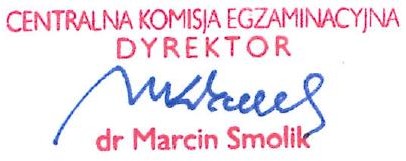 Część ustna egzaminu maturalnegoCzęść ustna egzaminu maturalnegoCzęść ustna egzaminu maturalnegood 7 do 22 maja(oprócz 10 i 17 maja)język polskijęzyki mniejszości narodowych język łemkowskijęzyk kaszubskiEgzamin jest przeprowadzany w szkołach według harmonogramów ustalonych przezprzewodniczących zespołów egzaminacyjnych.od 4 do 22 maja(oprócz 10 i 17 maja)języki obce nowożytneEgzamin jest przeprowadzany w szkołach według harmonogramów ustalonych przezprzewodniczących zespołów egzaminacyjnych.Część pisemna egzaminu maturalnegoCzęść pisemna egzaminu maturalnegoCzęść pisemna egzaminu maturalnegoCzęść pisemna egzaminu maturalnegoMajMajGodzina 9:00Godzina 14:004poniedziałekjęzyk polski – pp*język polski – pr *5wtorekmatematyka – ppjęzyk łaciński i kultura antyczna – ppjęzyk łaciński i kultura antyczna – pr6środajęzyk angielski – ppjęzyk angielski – prjęzyk angielski – dj*7czwartekmatematyka – prfilozofia – ppfilozofia – pr8piątekbiologia – ppbiologia – prwiedza o społeczeństwie – ppwiedza o społeczeństwie – pr9, 10 – sobota, niedziela9, 10 – sobota, niedziela9, 10 – sobota, niedziela9, 10 – sobota, niedziela11poniedziałekchemia – ppchemia – prinformatyka – ppinformatyka – pr12wtorekjęzyk niemiecki – ppjęzyk niemiecki – prjęzyk niemiecki – dj13środageografia – pp geografia – prhistoria sztuki – pp historia sztuki – pr14czwartekjęzyk rosyjski – ppjęzyk rosyjski – prjęzyk rosyjski – dj15piątekjęzyk francuski – ppjęzyk francuski – prjęzyk francuski – dj16, 17 – sobota, niedziela16, 17 – sobota, niedziela16, 17 – sobota, niedziela16, 17 – sobota, niedziela18poniedziałekfizyka i astronomia – ppfizyka i astronomia / fizyka – prhistoria – pphistoria – pr19wtorekjęzyk hiszpański – ppjęzyk hiszpański – prjęzyk hiszpański – dj20środajęzyk włoski – ppjęzyk łemkowski – pp język łemkowski – prjęzyk włoski – pr język włoski – dj21czwartekjęzyki mniejszości narodowych – pp język kaszubski – ppjęzyk kaszubski – prjęzyki mniejszości narodowych – pr wiedza o tańcu – ppwiedza o tańcu – pr historia muzyki – pp historia muzyki – pr21czwartekgodz. 9:00 – matematyka w języku obcym dla absolwentów oddziałów dwujęzycznych (pp)**godz. 9:00 – matematyka w języku obcym dla absolwentów oddziałów dwujęzycznych (pp)**21czwartekgodz. 10:35 – historia w języku obcym dla absolwentów oddziałów dwujęzycznych (pr)**godz. 10:35 – historia w języku obcym dla absolwentów oddziałów dwujęzycznych (pr)**21czwartekgodz. 12:10 – geografia w języku obcym dla absolwentów oddziałów dwujęzycznych (pr)**godz. 12:10 – geografia w języku obcym dla absolwentów oddziałów dwujęzycznych (pr)**21czwartekgodz. 13:45 – biologia w języku obcym dla absolwentów oddziałów dwujęzycznych (pr)**godz. 13:45 – biologia w języku obcym dla absolwentów oddziałów dwujęzycznych (pr)**21czwartekgodz. 15:20 – chemia w języku obcym dla absolwentów oddziałów dwujęzycznych (pr)**godz. 15:20 – chemia w języku obcym dla absolwentów oddziałów dwujęzycznych (pr)**21czwartekgodz. 16:55 – fizyka i astronomia / fizyka w języku obcym dla absolwentów oddziałówdwujęzycznych (pr)**godz. 16:55 – fizyka i astronomia / fizyka w języku obcym dla absolwentów oddziałówdwujęzycznych (pr)**Część ustna egzaminu maturalnegoCzęść ustna egzaminu maturalnegoCzęść ustna egzaminu maturalnegood 1 do 6 czerwcajęzyk polskijęzyki mniejszości narodowych języki obce nowożytnejęzyk łemkowski język kaszubskiEgzamin jest przeprowadzany w szkołach według harmonogramów ustalonych przezprzewodniczących zespołów egzaminacyjnych.Część pisemna egzaminu maturalnegoCzęść pisemna egzaminu maturalnegoCzęść pisemna egzaminu maturalnegoCzęść pisemna egzaminu maturalnegoCzerwiecCzerwiecGodzina 9:00Godzina 14:001poniedziałekjęzyk polski – pp**język polski – pr**2wtorekmatematyka – ppmatematyka – pr3środajęzyk angielski – ppjęzyk angielski – prjęzyk angielski – dj**4czwartekwiedza o społeczeństwie – pp, prfilozofia – pp, prjęzyk łaciński i kultura antyczna – pp, pr historia sztuki – pp, pr5piątekbiologia – pp, prinformatyka – pp, pr6, 7 – sobota, niedziela6, 7 – sobota, niedziela6, 7 – sobota, niedziela6, 7 – sobota, niedziela8poniedziałekchemia – pp, prgeografia – pp, pr9wtorekjęzyk niemiecki – ppjęzyk niemiecki – prjęzyk niemiecki – dj10środajęzyk francuski – ppjęzyk francuski – prjęzyk francuski – dj11czwartekBoże CiałoBoże Ciało12piątekDzień bez egzaminów.Dzień bez egzaminów.13, 14 – sobota, niedziela13, 14 – sobota, niedziela13, 14 – sobota, niedziela13, 14 – sobota, niedziela15poniedziałekjęzyk rosyjski – ppjęzyk rosyjski – prjęzyk rosyjski – dj16wtorekfizyka i astronomia / fizyka – pp, prhistoria – pp, prhistoria muzyki – pp, pr wiedza o tańcu – pp, pr17środajęzyk hiszpański – ppjęzyk hiszpański – prjęzyk hiszpański – dj18czwartekjęzyk włoski – ppjęzyk włoski – prjęzyk włoski – dj19piątekjęzyki mniejszości narodowych – ppjęzyki mniejszości narodowych – pr język kaszubski – pp, prjęzyk łemkowski – pp, przadania w języku obcym ***Termin ogłaszania wyników egzaminu maturalnego3 lipca 2020 r.Termin przekazania szkołom świadectw, aneksów i informacji o wynikach3 lipca 2020 r.Termin wydania zdającym świadectw, aneksów i informacji o wynikach3 lipca 2020 r.Termin ogłaszania wyników egzaminu maturalnego11 września 2020 r.Termin przekazania szkołom świadectw, aneksów i informacji o wynikach11 września 2020 r.Termin wydania zdającym świadectw, aneksów i informacji o wynikach11 września 2020 r.PrzedmiotyArkuszeArkuszeCzas trwania (min)język polski matematykajęzyki mniejszości narodowychpoziom podstawowypoziom podstawowy170język polski matematykajęzyki mniejszości narodowychpoziom rozszerzonypoziom rozszerzony180języki obce nowożytnepoziom podstawowypoziom podstawowy120języki obce nowożytnepoziom rozszerzonypoziom rozszerzony150języki obce nowożytnepoziom dwujęzycznypoziom dwujęzyczny180biologia chemia filozofia fizyka geografia historiahistoria muzyki historia sztuki język kaszubskijęzyk łaciński i kultura antyczna język łemkowskiwiedza o społeczeństwiepoziom rozszerzonypoziom rozszerzony180informatykapoziom rozszerzony**część I60informatykapoziom rozszerzony**część II150przedmioty zdawane w języku obcym*** – biologia (pr), chemia (pr), fizyka (pr),geografia (pr), historia (pr), matematyka (pp)****przedmioty zdawane w języku obcym*** – biologia (pr), chemia (pr), fizyka (pr),geografia (pr), historia (pr), matematyka (pp)****przedmioty zdawane w języku obcym*** – biologia (pr), chemia (pr), fizyka (pr),geografia (pr), historia (pr), matematyka (pp)****80PrzedmiotyArkuszeArkuszeCzas trwania (min)język polski matematykajęzyki mniejszości narodowychpoziom podstawowypoziom podstawowy170język polski matematykajęzyki mniejszości narodowychpoziom rozszerzonypoziom rozszerzony180języki obce nowożytnepoziom podstawowypoziom podstawowy120języki obce nowożytnepoziom rozszerzony**część I120języki obce nowożytnepoziom rozszerzony**część II70języki obce nowożytnepoziom dwujęzycznypoziom dwujęzyczny180informatykapoziom podstawowy**część I75informatykapoziom podstawowy**część II120informatykapoziom rozszerzony**część I90informatykapoziom rozszerzony**część II150filozofia historiahistoria muzyki historia sztukijęzyk łaciński i kultura antyczna wiedza o społeczeństwiewiedza o tańcu język kaszubskipoziom podstawowypoziom podstawowy120filozofia historiahistoria muzyki historia sztukijęzyk łaciński i kultura antyczna wiedza o społeczeństwiewiedza o tańcu język kaszubskipoziom rozszerzonypoziom rozszerzony180biologia chemiafizyka i astronomia geografiapoziom podstawowypoziom podstawowy120biologia chemiafizyka i astronomia geografiapoziom rozszerzonypoziom rozszerzony150przedmioty zdawane w języku obcym*** – biologia, chemia, fizyka i astronomia, geografia,historia, matematykaprzedmioty zdawane w języku obcym*** – biologia, chemia, fizyka i astronomia, geografia,historia, matematykaprzedmioty zdawane w języku obcym*** – biologia, chemia, fizyka i astronomia, geografia,historia, matematyka80